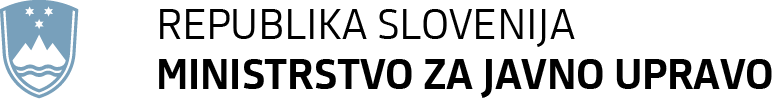 Tržaška cesta 21, 1000 Ljubljana		T: 01 478 83 30		E: gp.mju@gov.si		www.mju.gov.siNa podlagi šestega odstavka 21. člena Zakona o Vladi Republike Slovenije (Uradni list RS, št. 24/05 – uradno prečiščeno besedilo, 109/08, 38/10 – ZUKN, 8/12, 21/13, 47/13 – ZDU-1G, 65/14 in 55/17) je Vlada Republike Slovenije na ... seji … pod točko … sprejela naslednjiSKLEPVlada Republike Slovenije je sprejela izhodišča za udeležbo ministrice za javno upravo Sanje Ajanović Hovnik na ministrskem zasedanju Odbora za javno upravljanje OECD in Svetovnega foruma, ki bo 17. in 18. novembra 2022 potekalo v Luksemburgu.Vlada Republike Slovenije je imenovala delegacijo v naslednji sestavi:Sanja Ajanović Hovnik, ministrica za javno upravo, vodja delegacijeMateja Mahkovec, v.d. generalnega direktorja, Direktorat za lokalno samoupravo, nevladne organizacije in politični sistem, članica delegacijeEva Treven, v.d. generalnega direktorja, Direktorat za kakovost, članica delegacijeMarjana Dermelj, sekretar, Direktorat za kakovost, Sektor za kakovost predpisov in javne uprave, članica delegacijePolona Kobal, vodja Službe za mednarodno sodelovanje, Ministrstvo za javno upravo, članica delegacije                                                                                                  Barbara Kolenko Helbl                                                                                             GENERALNA SEKRETARKASklep prejmejo: Ministrstvo za javno upravoMinistrstvo za zunanje zadeveUrad Vlade Republike Slovenije za komuniciranjeOBRAZLOŽITEVIzhodišča za udeležbo ministrice za javno upravo Sanje Ajanović Hovnik na ministrskem zasedanju Odbora za javno upravljanje OECD in Svetovnega foruma, Luksemburg, 17. – 18. 11. 2022 - predlog za obravnavo1. Namen in program obiskaMinistrica za javno upravo, Sanja Ajanović Hovnik, se bo 17. in 18. novembra 2022 udeležila Svetovnega foruma in ministrskega zasedanja Odbora za javno upravljanje (Public Governance Committee) OECD, ki bosta potekala v Luksemburgu. Glavna tema obeh zasedanj bo »Krepitev zaupanja in demokracije«.Ministri bodo razpravljali o krepitvi zaupanja v času globalnih izzivov in vlogi javne uprave. Ministrica bo prvi dan sodelovala na Svetovnem forumu na panelu, ki ga organizira SIGMA OECD, z naslovom »Odgovorne javne uprave za močnejše demokracije v Vzhodni in Jugovzhodni Evropi ter državah Srednjega vhoda in severne Afrike - s poudarkom na primeru Ukrajine«. Ministrica bo razpravljala o širšemu vprašanju, kaj vojna v Ukrajini pomeni za razvoj demokracije, s kakšnimi izzivi v zvezi z demokracijo se soočajo države EU širitve in soseščine ter kako lahko reforma javne uprave ter ustrezni procesi in sodelovanje z različnimi deležniki pripomorejo k višji stopnji zaupanja državljanov v institucije. Zaupanje v državo in njene institucije je namreč neposredno povezano z usklajevanjem in realizacijo pričakovanj deležnikov.Drugi dan bo potekalo ministrsko zasedanje Odbora za javno upravljanje OECD, na katerem bo ministrica Ajanović Hovnik razpravljala o tem, kako so dogodki med pandemijo Covid-19 in agresijo Rusije na Ukrajino dokazali, da širjenje dezinformacij predstavlja temeljno grožnjo svobodni izmenjavi informacij. Slednja je temelj zaupanja in demokracije. Ministrica bo prav tako sodelovala na panelu o zelenem upravljanju in klimatskih spremembah. Za uspešno spopadanje s kompleksnimi okoljskimi izzivi ter upravljanje in usklajevanje kompleksnih kompromisov je potrebna realna preobrazba demokratičnega upravljanja. Slednja mora temeljiti na zaupanju, usklajevanju in soglasju, orodja javnega upravljanja pa morajo biti uporabljena učinkovito in uspešno pod vodstvom javnih institucij, ki vodijo z zgledom. Ministrica bo predstavila kako se slovenska vlada spoprijema z nujno potrebo po vzpostavitvi in izgradnji višje stopnje zaupanja ter zagotavljanju podpore deležnikov, ki je nujna za spopadanje s podnebnimi spremembami.Na zadnjem panelu bo ministrica predstavila kako se v Sloveniji trudimo izboljšati zastopanost, udeležbo in odprtost v javnem življenju ter pri načrtovanju in zagotavljanju storitev usmerjenih v državljane. Glede na raziskavo OECD o dejavnikih zaupanja v javne institucije je razmeroma nizka raven zaupanja v veliki meri posledica pomanjkanja zaupanja v odzivnost vlade, integriteto in enake možnosti. Zaradi tega je potrebna prenovljena demokratična udeležba in zastopanost, da se poveča zaupanje in da politični sistem deluje za vse. Ministrica bo predstavila priložnosti in izzive, s katerimi se sooča Slovenija pri povečevanju vključenosti državljanov in zainteresiranih strani v javno življenje.Ob robu zasedanja se bo ministrica srečala z ministri nekaterih držav, predvideno pa je tudi vljudnostno srečanje s predstavniki OECD.2. Delegacija Republike SlovenijeSanja Ajanović Hovnik, ministrica za javno upravo, vodja delegacijeMateja Mahkovec, v.d. generalnega direktorja, Direktorat za lokalno samoupravo, nevladne organizacije in politični sistem, članica delegacijeEva Treven, v.d. generalnega direktorja, Direktorat za kakovost, članica delegacijeMarjana Dermelj, sekretar, Direktorat za kakovost, Sektor za kakovost predpisov in javne uprave, članica delegacijePolona Kobal, vodja Službe za mednarodno sodelovanje, Ministrstvo za javno upravo, članica delegacijeŠtevilka: 007-39/2022/73Številka: 007-39/2022/73Številka: 007-39/2022/73Številka: 007-39/2022/73Številka: 007-39/2022/73Številka: 007-39/2022/73Številka: 007-39/2022/73Številka: 007-39/2022/73Ljubljana, dne 18. 10. 2022Ljubljana, dne 18. 10. 2022Ljubljana, dne 18. 10. 2022Ljubljana, dne 18. 10. 2022Ljubljana, dne 18. 10. 2022Ljubljana, dne 18. 10. 2022Ljubljana, dne 18. 10. 2022Ljubljana, dne 18. 10. 2022EVA /EVA /EVA /EVA /EVA /EVA /EVA /EVA /GENERALNI SEKRETARIAT VLADE REPUBLIKE SLOVENIJEGp.gs@gov.siGENERALNI SEKRETARIAT VLADE REPUBLIKE SLOVENIJEGp.gs@gov.siGENERALNI SEKRETARIAT VLADE REPUBLIKE SLOVENIJEGp.gs@gov.siGENERALNI SEKRETARIAT VLADE REPUBLIKE SLOVENIJEGp.gs@gov.siGENERALNI SEKRETARIAT VLADE REPUBLIKE SLOVENIJEGp.gs@gov.siGENERALNI SEKRETARIAT VLADE REPUBLIKE SLOVENIJEGp.gs@gov.siGENERALNI SEKRETARIAT VLADE REPUBLIKE SLOVENIJEGp.gs@gov.siGENERALNI SEKRETARIAT VLADE REPUBLIKE SLOVENIJEGp.gs@gov.siZADEVA: Izhodišča za udeležbo ministrice za javno upravo Sanje Ajanović Hovnik na ministrskem zasedanju Odbora za javno upravljanje OECD in Svetovnega foruma, Luksemburg, 17. – 18. 11. 2022 - predlog za obravnavoZADEVA: Izhodišča za udeležbo ministrice za javno upravo Sanje Ajanović Hovnik na ministrskem zasedanju Odbora za javno upravljanje OECD in Svetovnega foruma, Luksemburg, 17. – 18. 11. 2022 - predlog za obravnavoZADEVA: Izhodišča za udeležbo ministrice za javno upravo Sanje Ajanović Hovnik na ministrskem zasedanju Odbora za javno upravljanje OECD in Svetovnega foruma, Luksemburg, 17. – 18. 11. 2022 - predlog za obravnavoZADEVA: Izhodišča za udeležbo ministrice za javno upravo Sanje Ajanović Hovnik na ministrskem zasedanju Odbora za javno upravljanje OECD in Svetovnega foruma, Luksemburg, 17. – 18. 11. 2022 - predlog za obravnavoZADEVA: Izhodišča za udeležbo ministrice za javno upravo Sanje Ajanović Hovnik na ministrskem zasedanju Odbora za javno upravljanje OECD in Svetovnega foruma, Luksemburg, 17. – 18. 11. 2022 - predlog za obravnavoZADEVA: Izhodišča za udeležbo ministrice za javno upravo Sanje Ajanović Hovnik na ministrskem zasedanju Odbora za javno upravljanje OECD in Svetovnega foruma, Luksemburg, 17. – 18. 11. 2022 - predlog za obravnavoZADEVA: Izhodišča za udeležbo ministrice za javno upravo Sanje Ajanović Hovnik na ministrskem zasedanju Odbora za javno upravljanje OECD in Svetovnega foruma, Luksemburg, 17. – 18. 11. 2022 - predlog za obravnavoZADEVA: Izhodišča za udeležbo ministrice za javno upravo Sanje Ajanović Hovnik na ministrskem zasedanju Odbora za javno upravljanje OECD in Svetovnega foruma, Luksemburg, 17. – 18. 11. 2022 - predlog za obravnavoZADEVA: Izhodišča za udeležbo ministrice za javno upravo Sanje Ajanović Hovnik na ministrskem zasedanju Odbora za javno upravljanje OECD in Svetovnega foruma, Luksemburg, 17. – 18. 11. 2022 - predlog za obravnavoZADEVA: Izhodišča za udeležbo ministrice za javno upravo Sanje Ajanović Hovnik na ministrskem zasedanju Odbora za javno upravljanje OECD in Svetovnega foruma, Luksemburg, 17. – 18. 11. 2022 - predlog za obravnavoZADEVA: Izhodišča za udeležbo ministrice za javno upravo Sanje Ajanović Hovnik na ministrskem zasedanju Odbora za javno upravljanje OECD in Svetovnega foruma, Luksemburg, 17. – 18. 11. 2022 - predlog za obravnavoZADEVA: Izhodišča za udeležbo ministrice za javno upravo Sanje Ajanović Hovnik na ministrskem zasedanju Odbora za javno upravljanje OECD in Svetovnega foruma, Luksemburg, 17. – 18. 11. 2022 - predlog za obravnavo1. Predlog sklepov vlade:1. Predlog sklepov vlade:1. Predlog sklepov vlade:1. Predlog sklepov vlade:1. Predlog sklepov vlade:1. Predlog sklepov vlade:1. Predlog sklepov vlade:1. Predlog sklepov vlade:1. Predlog sklepov vlade:1. Predlog sklepov vlade:1. Predlog sklepov vlade:1. Predlog sklepov vlade:Na podlagi šestega odstavka 21. člena Zakona o Vladi Republike Slovenije (Uradni list RS, št. 24/05 – uradno prečiščeno besedilo, 109/08, 38/10 – ZUKN, 8/12, 21/13, 47/13 – ZDU-1G, 65/14 in 55/17) je Vlada Republike Slovenije na ... seji … pod točko … sprejela naslednjiSKLEPVlada Republike Slovenije je sprejela izhodišča za udeležbo ministrice za javno upravo Sanje Ajanović Hovnik na ministrskem zasedanju Odbora za javno upravljanje OECD in Svetovnega foruma, ki bo 17. in 18. novembra 2022 potekalo v Luksemburgu.Vlada Republike Slovenije je imenovala delegacijo v naslednji sestavi:Sanja Ajanović Hovnik, ministrica za javno upravo, vodja delegacijeMateja Mahkovec, v.d. generalnega direktorja, Direktorat za lokalno samoupravo, nevladne organizacije in politični sistem, članica delegacijeEva Treven, v.d. generalnega direktorja, Direktorat za kakovost, članica delegacijeMarjana Dermelj, sekretar, Direktorat za kakovost, Sektor za kakovost predpisov in javne uprave, članica delegacijePolona Kobal, vodja Službe za mednarodno sodelovanje, Ministrstvo za javno upravo, članica delegacije                                                                                                  Barbara Kolenko Helbl                                                                                             GENERALNA SEKRETARKA Sklep prejmejo: Ministrstvo za javno upravoMinistrstvo za zunanje zadeveUrad Vlade Republike Slovenije za komuniciranjeNa podlagi šestega odstavka 21. člena Zakona o Vladi Republike Slovenije (Uradni list RS, št. 24/05 – uradno prečiščeno besedilo, 109/08, 38/10 – ZUKN, 8/12, 21/13, 47/13 – ZDU-1G, 65/14 in 55/17) je Vlada Republike Slovenije na ... seji … pod točko … sprejela naslednjiSKLEPVlada Republike Slovenije je sprejela izhodišča za udeležbo ministrice za javno upravo Sanje Ajanović Hovnik na ministrskem zasedanju Odbora za javno upravljanje OECD in Svetovnega foruma, ki bo 17. in 18. novembra 2022 potekalo v Luksemburgu.Vlada Republike Slovenije je imenovala delegacijo v naslednji sestavi:Sanja Ajanović Hovnik, ministrica za javno upravo, vodja delegacijeMateja Mahkovec, v.d. generalnega direktorja, Direktorat za lokalno samoupravo, nevladne organizacije in politični sistem, članica delegacijeEva Treven, v.d. generalnega direktorja, Direktorat za kakovost, članica delegacijeMarjana Dermelj, sekretar, Direktorat za kakovost, Sektor za kakovost predpisov in javne uprave, članica delegacijePolona Kobal, vodja Službe za mednarodno sodelovanje, Ministrstvo za javno upravo, članica delegacije                                                                                                  Barbara Kolenko Helbl                                                                                             GENERALNA SEKRETARKA Sklep prejmejo: Ministrstvo za javno upravoMinistrstvo za zunanje zadeveUrad Vlade Republike Slovenije za komuniciranjeNa podlagi šestega odstavka 21. člena Zakona o Vladi Republike Slovenije (Uradni list RS, št. 24/05 – uradno prečiščeno besedilo, 109/08, 38/10 – ZUKN, 8/12, 21/13, 47/13 – ZDU-1G, 65/14 in 55/17) je Vlada Republike Slovenije na ... seji … pod točko … sprejela naslednjiSKLEPVlada Republike Slovenije je sprejela izhodišča za udeležbo ministrice za javno upravo Sanje Ajanović Hovnik na ministrskem zasedanju Odbora za javno upravljanje OECD in Svetovnega foruma, ki bo 17. in 18. novembra 2022 potekalo v Luksemburgu.Vlada Republike Slovenije je imenovala delegacijo v naslednji sestavi:Sanja Ajanović Hovnik, ministrica za javno upravo, vodja delegacijeMateja Mahkovec, v.d. generalnega direktorja, Direktorat za lokalno samoupravo, nevladne organizacije in politični sistem, članica delegacijeEva Treven, v.d. generalnega direktorja, Direktorat za kakovost, članica delegacijeMarjana Dermelj, sekretar, Direktorat za kakovost, Sektor za kakovost predpisov in javne uprave, članica delegacijePolona Kobal, vodja Službe za mednarodno sodelovanje, Ministrstvo za javno upravo, članica delegacije                                                                                                  Barbara Kolenko Helbl                                                                                             GENERALNA SEKRETARKA Sklep prejmejo: Ministrstvo za javno upravoMinistrstvo za zunanje zadeveUrad Vlade Republike Slovenije za komuniciranjeNa podlagi šestega odstavka 21. člena Zakona o Vladi Republike Slovenije (Uradni list RS, št. 24/05 – uradno prečiščeno besedilo, 109/08, 38/10 – ZUKN, 8/12, 21/13, 47/13 – ZDU-1G, 65/14 in 55/17) je Vlada Republike Slovenije na ... seji … pod točko … sprejela naslednjiSKLEPVlada Republike Slovenije je sprejela izhodišča za udeležbo ministrice za javno upravo Sanje Ajanović Hovnik na ministrskem zasedanju Odbora za javno upravljanje OECD in Svetovnega foruma, ki bo 17. in 18. novembra 2022 potekalo v Luksemburgu.Vlada Republike Slovenije je imenovala delegacijo v naslednji sestavi:Sanja Ajanović Hovnik, ministrica za javno upravo, vodja delegacijeMateja Mahkovec, v.d. generalnega direktorja, Direktorat za lokalno samoupravo, nevladne organizacije in politični sistem, članica delegacijeEva Treven, v.d. generalnega direktorja, Direktorat za kakovost, članica delegacijeMarjana Dermelj, sekretar, Direktorat za kakovost, Sektor za kakovost predpisov in javne uprave, članica delegacijePolona Kobal, vodja Službe za mednarodno sodelovanje, Ministrstvo za javno upravo, članica delegacije                                                                                                  Barbara Kolenko Helbl                                                                                             GENERALNA SEKRETARKA Sklep prejmejo: Ministrstvo za javno upravoMinistrstvo za zunanje zadeveUrad Vlade Republike Slovenije za komuniciranjeNa podlagi šestega odstavka 21. člena Zakona o Vladi Republike Slovenije (Uradni list RS, št. 24/05 – uradno prečiščeno besedilo, 109/08, 38/10 – ZUKN, 8/12, 21/13, 47/13 – ZDU-1G, 65/14 in 55/17) je Vlada Republike Slovenije na ... seji … pod točko … sprejela naslednjiSKLEPVlada Republike Slovenije je sprejela izhodišča za udeležbo ministrice za javno upravo Sanje Ajanović Hovnik na ministrskem zasedanju Odbora za javno upravljanje OECD in Svetovnega foruma, ki bo 17. in 18. novembra 2022 potekalo v Luksemburgu.Vlada Republike Slovenije je imenovala delegacijo v naslednji sestavi:Sanja Ajanović Hovnik, ministrica za javno upravo, vodja delegacijeMateja Mahkovec, v.d. generalnega direktorja, Direktorat za lokalno samoupravo, nevladne organizacije in politični sistem, članica delegacijeEva Treven, v.d. generalnega direktorja, Direktorat za kakovost, članica delegacijeMarjana Dermelj, sekretar, Direktorat za kakovost, Sektor za kakovost predpisov in javne uprave, članica delegacijePolona Kobal, vodja Službe za mednarodno sodelovanje, Ministrstvo za javno upravo, članica delegacije                                                                                                  Barbara Kolenko Helbl                                                                                             GENERALNA SEKRETARKA Sklep prejmejo: Ministrstvo za javno upravoMinistrstvo za zunanje zadeveUrad Vlade Republike Slovenije za komuniciranjeNa podlagi šestega odstavka 21. člena Zakona o Vladi Republike Slovenije (Uradni list RS, št. 24/05 – uradno prečiščeno besedilo, 109/08, 38/10 – ZUKN, 8/12, 21/13, 47/13 – ZDU-1G, 65/14 in 55/17) je Vlada Republike Slovenije na ... seji … pod točko … sprejela naslednjiSKLEPVlada Republike Slovenije je sprejela izhodišča za udeležbo ministrice za javno upravo Sanje Ajanović Hovnik na ministrskem zasedanju Odbora za javno upravljanje OECD in Svetovnega foruma, ki bo 17. in 18. novembra 2022 potekalo v Luksemburgu.Vlada Republike Slovenije je imenovala delegacijo v naslednji sestavi:Sanja Ajanović Hovnik, ministrica za javno upravo, vodja delegacijeMateja Mahkovec, v.d. generalnega direktorja, Direktorat za lokalno samoupravo, nevladne organizacije in politični sistem, članica delegacijeEva Treven, v.d. generalnega direktorja, Direktorat za kakovost, članica delegacijeMarjana Dermelj, sekretar, Direktorat za kakovost, Sektor za kakovost predpisov in javne uprave, članica delegacijePolona Kobal, vodja Službe za mednarodno sodelovanje, Ministrstvo za javno upravo, članica delegacije                                                                                                  Barbara Kolenko Helbl                                                                                             GENERALNA SEKRETARKA Sklep prejmejo: Ministrstvo za javno upravoMinistrstvo za zunanje zadeveUrad Vlade Republike Slovenije za komuniciranjeNa podlagi šestega odstavka 21. člena Zakona o Vladi Republike Slovenije (Uradni list RS, št. 24/05 – uradno prečiščeno besedilo, 109/08, 38/10 – ZUKN, 8/12, 21/13, 47/13 – ZDU-1G, 65/14 in 55/17) je Vlada Republike Slovenije na ... seji … pod točko … sprejela naslednjiSKLEPVlada Republike Slovenije je sprejela izhodišča za udeležbo ministrice za javno upravo Sanje Ajanović Hovnik na ministrskem zasedanju Odbora za javno upravljanje OECD in Svetovnega foruma, ki bo 17. in 18. novembra 2022 potekalo v Luksemburgu.Vlada Republike Slovenije je imenovala delegacijo v naslednji sestavi:Sanja Ajanović Hovnik, ministrica za javno upravo, vodja delegacijeMateja Mahkovec, v.d. generalnega direktorja, Direktorat za lokalno samoupravo, nevladne organizacije in politični sistem, članica delegacijeEva Treven, v.d. generalnega direktorja, Direktorat za kakovost, članica delegacijeMarjana Dermelj, sekretar, Direktorat za kakovost, Sektor za kakovost predpisov in javne uprave, članica delegacijePolona Kobal, vodja Službe za mednarodno sodelovanje, Ministrstvo za javno upravo, članica delegacije                                                                                                  Barbara Kolenko Helbl                                                                                             GENERALNA SEKRETARKA Sklep prejmejo: Ministrstvo za javno upravoMinistrstvo za zunanje zadeveUrad Vlade Republike Slovenije za komuniciranjeNa podlagi šestega odstavka 21. člena Zakona o Vladi Republike Slovenije (Uradni list RS, št. 24/05 – uradno prečiščeno besedilo, 109/08, 38/10 – ZUKN, 8/12, 21/13, 47/13 – ZDU-1G, 65/14 in 55/17) je Vlada Republike Slovenije na ... seji … pod točko … sprejela naslednjiSKLEPVlada Republike Slovenije je sprejela izhodišča za udeležbo ministrice za javno upravo Sanje Ajanović Hovnik na ministrskem zasedanju Odbora za javno upravljanje OECD in Svetovnega foruma, ki bo 17. in 18. novembra 2022 potekalo v Luksemburgu.Vlada Republike Slovenije je imenovala delegacijo v naslednji sestavi:Sanja Ajanović Hovnik, ministrica za javno upravo, vodja delegacijeMateja Mahkovec, v.d. generalnega direktorja, Direktorat za lokalno samoupravo, nevladne organizacije in politični sistem, članica delegacijeEva Treven, v.d. generalnega direktorja, Direktorat za kakovost, članica delegacijeMarjana Dermelj, sekretar, Direktorat za kakovost, Sektor za kakovost predpisov in javne uprave, članica delegacijePolona Kobal, vodja Službe za mednarodno sodelovanje, Ministrstvo za javno upravo, članica delegacije                                                                                                  Barbara Kolenko Helbl                                                                                             GENERALNA SEKRETARKA Sklep prejmejo: Ministrstvo za javno upravoMinistrstvo za zunanje zadeveUrad Vlade Republike Slovenije za komuniciranjeNa podlagi šestega odstavka 21. člena Zakona o Vladi Republike Slovenije (Uradni list RS, št. 24/05 – uradno prečiščeno besedilo, 109/08, 38/10 – ZUKN, 8/12, 21/13, 47/13 – ZDU-1G, 65/14 in 55/17) je Vlada Republike Slovenije na ... seji … pod točko … sprejela naslednjiSKLEPVlada Republike Slovenije je sprejela izhodišča za udeležbo ministrice za javno upravo Sanje Ajanović Hovnik na ministrskem zasedanju Odbora za javno upravljanje OECD in Svetovnega foruma, ki bo 17. in 18. novembra 2022 potekalo v Luksemburgu.Vlada Republike Slovenije je imenovala delegacijo v naslednji sestavi:Sanja Ajanović Hovnik, ministrica za javno upravo, vodja delegacijeMateja Mahkovec, v.d. generalnega direktorja, Direktorat za lokalno samoupravo, nevladne organizacije in politični sistem, članica delegacijeEva Treven, v.d. generalnega direktorja, Direktorat za kakovost, članica delegacijeMarjana Dermelj, sekretar, Direktorat za kakovost, Sektor za kakovost predpisov in javne uprave, članica delegacijePolona Kobal, vodja Službe za mednarodno sodelovanje, Ministrstvo za javno upravo, članica delegacije                                                                                                  Barbara Kolenko Helbl                                                                                             GENERALNA SEKRETARKA Sklep prejmejo: Ministrstvo za javno upravoMinistrstvo za zunanje zadeveUrad Vlade Republike Slovenije za komuniciranjeNa podlagi šestega odstavka 21. člena Zakona o Vladi Republike Slovenije (Uradni list RS, št. 24/05 – uradno prečiščeno besedilo, 109/08, 38/10 – ZUKN, 8/12, 21/13, 47/13 – ZDU-1G, 65/14 in 55/17) je Vlada Republike Slovenije na ... seji … pod točko … sprejela naslednjiSKLEPVlada Republike Slovenije je sprejela izhodišča za udeležbo ministrice za javno upravo Sanje Ajanović Hovnik na ministrskem zasedanju Odbora za javno upravljanje OECD in Svetovnega foruma, ki bo 17. in 18. novembra 2022 potekalo v Luksemburgu.Vlada Republike Slovenije je imenovala delegacijo v naslednji sestavi:Sanja Ajanović Hovnik, ministrica za javno upravo, vodja delegacijeMateja Mahkovec, v.d. generalnega direktorja, Direktorat za lokalno samoupravo, nevladne organizacije in politični sistem, članica delegacijeEva Treven, v.d. generalnega direktorja, Direktorat za kakovost, članica delegacijeMarjana Dermelj, sekretar, Direktorat za kakovost, Sektor za kakovost predpisov in javne uprave, članica delegacijePolona Kobal, vodja Službe za mednarodno sodelovanje, Ministrstvo za javno upravo, članica delegacije                                                                                                  Barbara Kolenko Helbl                                                                                             GENERALNA SEKRETARKA Sklep prejmejo: Ministrstvo za javno upravoMinistrstvo za zunanje zadeveUrad Vlade Republike Slovenije za komuniciranjeNa podlagi šestega odstavka 21. člena Zakona o Vladi Republike Slovenije (Uradni list RS, št. 24/05 – uradno prečiščeno besedilo, 109/08, 38/10 – ZUKN, 8/12, 21/13, 47/13 – ZDU-1G, 65/14 in 55/17) je Vlada Republike Slovenije na ... seji … pod točko … sprejela naslednjiSKLEPVlada Republike Slovenije je sprejela izhodišča za udeležbo ministrice za javno upravo Sanje Ajanović Hovnik na ministrskem zasedanju Odbora za javno upravljanje OECD in Svetovnega foruma, ki bo 17. in 18. novembra 2022 potekalo v Luksemburgu.Vlada Republike Slovenije je imenovala delegacijo v naslednji sestavi:Sanja Ajanović Hovnik, ministrica za javno upravo, vodja delegacijeMateja Mahkovec, v.d. generalnega direktorja, Direktorat za lokalno samoupravo, nevladne organizacije in politični sistem, članica delegacijeEva Treven, v.d. generalnega direktorja, Direktorat za kakovost, članica delegacijeMarjana Dermelj, sekretar, Direktorat za kakovost, Sektor za kakovost predpisov in javne uprave, članica delegacijePolona Kobal, vodja Službe za mednarodno sodelovanje, Ministrstvo za javno upravo, članica delegacije                                                                                                  Barbara Kolenko Helbl                                                                                             GENERALNA SEKRETARKA Sklep prejmejo: Ministrstvo za javno upravoMinistrstvo za zunanje zadeveUrad Vlade Republike Slovenije za komuniciranjeNa podlagi šestega odstavka 21. člena Zakona o Vladi Republike Slovenije (Uradni list RS, št. 24/05 – uradno prečiščeno besedilo, 109/08, 38/10 – ZUKN, 8/12, 21/13, 47/13 – ZDU-1G, 65/14 in 55/17) je Vlada Republike Slovenije na ... seji … pod točko … sprejela naslednjiSKLEPVlada Republike Slovenije je sprejela izhodišča za udeležbo ministrice za javno upravo Sanje Ajanović Hovnik na ministrskem zasedanju Odbora za javno upravljanje OECD in Svetovnega foruma, ki bo 17. in 18. novembra 2022 potekalo v Luksemburgu.Vlada Republike Slovenije je imenovala delegacijo v naslednji sestavi:Sanja Ajanović Hovnik, ministrica za javno upravo, vodja delegacijeMateja Mahkovec, v.d. generalnega direktorja, Direktorat za lokalno samoupravo, nevladne organizacije in politični sistem, članica delegacijeEva Treven, v.d. generalnega direktorja, Direktorat za kakovost, članica delegacijeMarjana Dermelj, sekretar, Direktorat za kakovost, Sektor za kakovost predpisov in javne uprave, članica delegacijePolona Kobal, vodja Službe za mednarodno sodelovanje, Ministrstvo za javno upravo, članica delegacije                                                                                                  Barbara Kolenko Helbl                                                                                             GENERALNA SEKRETARKA Sklep prejmejo: Ministrstvo za javno upravoMinistrstvo za zunanje zadeveUrad Vlade Republike Slovenije za komuniciranje2. Predlog za obravnavo predloga zakona po nujnem ali skrajšanem postopku v državnem zboru z obrazložitvijo razlogov: /2. Predlog za obravnavo predloga zakona po nujnem ali skrajšanem postopku v državnem zboru z obrazložitvijo razlogov: /2. Predlog za obravnavo predloga zakona po nujnem ali skrajšanem postopku v državnem zboru z obrazložitvijo razlogov: /2. Predlog za obravnavo predloga zakona po nujnem ali skrajšanem postopku v državnem zboru z obrazložitvijo razlogov: /2. Predlog za obravnavo predloga zakona po nujnem ali skrajšanem postopku v državnem zboru z obrazložitvijo razlogov: /2. Predlog za obravnavo predloga zakona po nujnem ali skrajšanem postopku v državnem zboru z obrazložitvijo razlogov: /2. Predlog za obravnavo predloga zakona po nujnem ali skrajšanem postopku v državnem zboru z obrazložitvijo razlogov: /2. Predlog za obravnavo predloga zakona po nujnem ali skrajšanem postopku v državnem zboru z obrazložitvijo razlogov: /2. Predlog za obravnavo predloga zakona po nujnem ali skrajšanem postopku v državnem zboru z obrazložitvijo razlogov: /2. Predlog za obravnavo predloga zakona po nujnem ali skrajšanem postopku v državnem zboru z obrazložitvijo razlogov: /2. Predlog za obravnavo predloga zakona po nujnem ali skrajšanem postopku v državnem zboru z obrazložitvijo razlogov: /2. Predlog za obravnavo predloga zakona po nujnem ali skrajšanem postopku v državnem zboru z obrazložitvijo razlogov: /3.a Osebe, odgovorne za strokovno pripravo in usklajenost gradiva:3.a Osebe, odgovorne za strokovno pripravo in usklajenost gradiva:3.a Osebe, odgovorne za strokovno pripravo in usklajenost gradiva:3.a Osebe, odgovorne za strokovno pripravo in usklajenost gradiva:3.a Osebe, odgovorne za strokovno pripravo in usklajenost gradiva:3.a Osebe, odgovorne za strokovno pripravo in usklajenost gradiva:3.a Osebe, odgovorne za strokovno pripravo in usklajenost gradiva:3.a Osebe, odgovorne za strokovno pripravo in usklajenost gradiva:3.a Osebe, odgovorne za strokovno pripravo in usklajenost gradiva:3.a Osebe, odgovorne za strokovno pripravo in usklajenost gradiva:3.a Osebe, odgovorne za strokovno pripravo in usklajenost gradiva:3.a Osebe, odgovorne za strokovno pripravo in usklajenost gradiva:Polona Kobal, vodja Službe za mednarodno sodelovanje, Ministrstvo za javno upravoPolona Kobal, vodja Službe za mednarodno sodelovanje, Ministrstvo za javno upravoPolona Kobal, vodja Službe za mednarodno sodelovanje, Ministrstvo za javno upravoPolona Kobal, vodja Službe za mednarodno sodelovanje, Ministrstvo za javno upravoPolona Kobal, vodja Službe za mednarodno sodelovanje, Ministrstvo za javno upravoPolona Kobal, vodja Službe za mednarodno sodelovanje, Ministrstvo za javno upravoPolona Kobal, vodja Službe za mednarodno sodelovanje, Ministrstvo za javno upravoPolona Kobal, vodja Službe za mednarodno sodelovanje, Ministrstvo za javno upravoPolona Kobal, vodja Službe za mednarodno sodelovanje, Ministrstvo za javno upravoPolona Kobal, vodja Službe za mednarodno sodelovanje, Ministrstvo za javno upravoPolona Kobal, vodja Službe za mednarodno sodelovanje, Ministrstvo za javno upravoPolona Kobal, vodja Službe za mednarodno sodelovanje, Ministrstvo za javno upravo3.b Zunanji strokovnjaki, ki so sodelovali pri pripravi dela ali celotnega gradiva:3.b Zunanji strokovnjaki, ki so sodelovali pri pripravi dela ali celotnega gradiva:3.b Zunanji strokovnjaki, ki so sodelovali pri pripravi dela ali celotnega gradiva:3.b Zunanji strokovnjaki, ki so sodelovali pri pripravi dela ali celotnega gradiva:3.b Zunanji strokovnjaki, ki so sodelovali pri pripravi dela ali celotnega gradiva:3.b Zunanji strokovnjaki, ki so sodelovali pri pripravi dela ali celotnega gradiva:3.b Zunanji strokovnjaki, ki so sodelovali pri pripravi dela ali celotnega gradiva:3.b Zunanji strokovnjaki, ki so sodelovali pri pripravi dela ali celotnega gradiva:3.b Zunanji strokovnjaki, ki so sodelovali pri pripravi dela ali celotnega gradiva:3.b Zunanji strokovnjaki, ki so sodelovali pri pripravi dela ali celotnega gradiva:3.b Zunanji strokovnjaki, ki so sodelovali pri pripravi dela ali celotnega gradiva:3.b Zunanji strokovnjaki, ki so sodelovali pri pripravi dela ali celotnega gradiva:////////////4. Predstavniki vlade, ki bodo sodelovali pri delu državnega zbora: /4. Predstavniki vlade, ki bodo sodelovali pri delu državnega zbora: /4. Predstavniki vlade, ki bodo sodelovali pri delu državnega zbora: /4. Predstavniki vlade, ki bodo sodelovali pri delu državnega zbora: /4. Predstavniki vlade, ki bodo sodelovali pri delu državnega zbora: /4. Predstavniki vlade, ki bodo sodelovali pri delu državnega zbora: /4. Predstavniki vlade, ki bodo sodelovali pri delu državnega zbora: /4. Predstavniki vlade, ki bodo sodelovali pri delu državnega zbora: /4. Predstavniki vlade, ki bodo sodelovali pri delu državnega zbora: /4. Predstavniki vlade, ki bodo sodelovali pri delu državnega zbora: /4. Predstavniki vlade, ki bodo sodelovali pri delu državnega zbora: /4. Predstavniki vlade, ki bodo sodelovali pri delu državnega zbora: /5. Kratek povzetek gradiva:Ministrica za javno upravo Sanja Ajanović Hovnik se bo 17. in 18. novembra 2022 udeležila Svetovnega foruma in ministrskega zasedanja Odbora za javno upravljanje (Public Governance Committee) OECD, ki bosta potekala v Luksemburgu. Glavna tema obeh zasedanj bo »Krepitev zaupanja in demokracije«. Ministri bodo razpravljali o krepitvi zaupanja v času globalnih izzivov in vlogi javne uprave. Na vzporednih panelih bodo razpravljali o zelenem upravljanju in klimatskih spremembah, preoblikovanju javne uprave za namene digitalne demokracije ter sprejemanju globalnih odgovornosti vlad in krepitev odpornosti na tuje vplive. Ministrica Ajanović Hovnik bo aktivno sodelovala na obeh dogodkih. Ob robu zasedanja se bo ministrica vljudnostno srečala z visokimi predstavniki nekaterih držav in OECD.5. Kratek povzetek gradiva:Ministrica za javno upravo Sanja Ajanović Hovnik se bo 17. in 18. novembra 2022 udeležila Svetovnega foruma in ministrskega zasedanja Odbora za javno upravljanje (Public Governance Committee) OECD, ki bosta potekala v Luksemburgu. Glavna tema obeh zasedanj bo »Krepitev zaupanja in demokracije«. Ministri bodo razpravljali o krepitvi zaupanja v času globalnih izzivov in vlogi javne uprave. Na vzporednih panelih bodo razpravljali o zelenem upravljanju in klimatskih spremembah, preoblikovanju javne uprave za namene digitalne demokracije ter sprejemanju globalnih odgovornosti vlad in krepitev odpornosti na tuje vplive. Ministrica Ajanović Hovnik bo aktivno sodelovala na obeh dogodkih. Ob robu zasedanja se bo ministrica vljudnostno srečala z visokimi predstavniki nekaterih držav in OECD.5. Kratek povzetek gradiva:Ministrica za javno upravo Sanja Ajanović Hovnik se bo 17. in 18. novembra 2022 udeležila Svetovnega foruma in ministrskega zasedanja Odbora za javno upravljanje (Public Governance Committee) OECD, ki bosta potekala v Luksemburgu. Glavna tema obeh zasedanj bo »Krepitev zaupanja in demokracije«. Ministri bodo razpravljali o krepitvi zaupanja v času globalnih izzivov in vlogi javne uprave. Na vzporednih panelih bodo razpravljali o zelenem upravljanju in klimatskih spremembah, preoblikovanju javne uprave za namene digitalne demokracije ter sprejemanju globalnih odgovornosti vlad in krepitev odpornosti na tuje vplive. Ministrica Ajanović Hovnik bo aktivno sodelovala na obeh dogodkih. Ob robu zasedanja se bo ministrica vljudnostno srečala z visokimi predstavniki nekaterih držav in OECD.5. Kratek povzetek gradiva:Ministrica za javno upravo Sanja Ajanović Hovnik se bo 17. in 18. novembra 2022 udeležila Svetovnega foruma in ministrskega zasedanja Odbora za javno upravljanje (Public Governance Committee) OECD, ki bosta potekala v Luksemburgu. Glavna tema obeh zasedanj bo »Krepitev zaupanja in demokracije«. Ministri bodo razpravljali o krepitvi zaupanja v času globalnih izzivov in vlogi javne uprave. Na vzporednih panelih bodo razpravljali o zelenem upravljanju in klimatskih spremembah, preoblikovanju javne uprave za namene digitalne demokracije ter sprejemanju globalnih odgovornosti vlad in krepitev odpornosti na tuje vplive. Ministrica Ajanović Hovnik bo aktivno sodelovala na obeh dogodkih. Ob robu zasedanja se bo ministrica vljudnostno srečala z visokimi predstavniki nekaterih držav in OECD.5. Kratek povzetek gradiva:Ministrica za javno upravo Sanja Ajanović Hovnik se bo 17. in 18. novembra 2022 udeležila Svetovnega foruma in ministrskega zasedanja Odbora za javno upravljanje (Public Governance Committee) OECD, ki bosta potekala v Luksemburgu. Glavna tema obeh zasedanj bo »Krepitev zaupanja in demokracije«. Ministri bodo razpravljali o krepitvi zaupanja v času globalnih izzivov in vlogi javne uprave. Na vzporednih panelih bodo razpravljali o zelenem upravljanju in klimatskih spremembah, preoblikovanju javne uprave za namene digitalne demokracije ter sprejemanju globalnih odgovornosti vlad in krepitev odpornosti na tuje vplive. Ministrica Ajanović Hovnik bo aktivno sodelovala na obeh dogodkih. Ob robu zasedanja se bo ministrica vljudnostno srečala z visokimi predstavniki nekaterih držav in OECD.5. Kratek povzetek gradiva:Ministrica za javno upravo Sanja Ajanović Hovnik se bo 17. in 18. novembra 2022 udeležila Svetovnega foruma in ministrskega zasedanja Odbora za javno upravljanje (Public Governance Committee) OECD, ki bosta potekala v Luksemburgu. Glavna tema obeh zasedanj bo »Krepitev zaupanja in demokracije«. Ministri bodo razpravljali o krepitvi zaupanja v času globalnih izzivov in vlogi javne uprave. Na vzporednih panelih bodo razpravljali o zelenem upravljanju in klimatskih spremembah, preoblikovanju javne uprave za namene digitalne demokracije ter sprejemanju globalnih odgovornosti vlad in krepitev odpornosti na tuje vplive. Ministrica Ajanović Hovnik bo aktivno sodelovala na obeh dogodkih. Ob robu zasedanja se bo ministrica vljudnostno srečala z visokimi predstavniki nekaterih držav in OECD.5. Kratek povzetek gradiva:Ministrica za javno upravo Sanja Ajanović Hovnik se bo 17. in 18. novembra 2022 udeležila Svetovnega foruma in ministrskega zasedanja Odbora za javno upravljanje (Public Governance Committee) OECD, ki bosta potekala v Luksemburgu. Glavna tema obeh zasedanj bo »Krepitev zaupanja in demokracije«. Ministri bodo razpravljali o krepitvi zaupanja v času globalnih izzivov in vlogi javne uprave. Na vzporednih panelih bodo razpravljali o zelenem upravljanju in klimatskih spremembah, preoblikovanju javne uprave za namene digitalne demokracije ter sprejemanju globalnih odgovornosti vlad in krepitev odpornosti na tuje vplive. Ministrica Ajanović Hovnik bo aktivno sodelovala na obeh dogodkih. Ob robu zasedanja se bo ministrica vljudnostno srečala z visokimi predstavniki nekaterih držav in OECD.5. Kratek povzetek gradiva:Ministrica za javno upravo Sanja Ajanović Hovnik se bo 17. in 18. novembra 2022 udeležila Svetovnega foruma in ministrskega zasedanja Odbora za javno upravljanje (Public Governance Committee) OECD, ki bosta potekala v Luksemburgu. Glavna tema obeh zasedanj bo »Krepitev zaupanja in demokracije«. Ministri bodo razpravljali o krepitvi zaupanja v času globalnih izzivov in vlogi javne uprave. Na vzporednih panelih bodo razpravljali o zelenem upravljanju in klimatskih spremembah, preoblikovanju javne uprave za namene digitalne demokracije ter sprejemanju globalnih odgovornosti vlad in krepitev odpornosti na tuje vplive. Ministrica Ajanović Hovnik bo aktivno sodelovala na obeh dogodkih. Ob robu zasedanja se bo ministrica vljudnostno srečala z visokimi predstavniki nekaterih držav in OECD.5. Kratek povzetek gradiva:Ministrica za javno upravo Sanja Ajanović Hovnik se bo 17. in 18. novembra 2022 udeležila Svetovnega foruma in ministrskega zasedanja Odbora za javno upravljanje (Public Governance Committee) OECD, ki bosta potekala v Luksemburgu. Glavna tema obeh zasedanj bo »Krepitev zaupanja in demokracije«. Ministri bodo razpravljali o krepitvi zaupanja v času globalnih izzivov in vlogi javne uprave. Na vzporednih panelih bodo razpravljali o zelenem upravljanju in klimatskih spremembah, preoblikovanju javne uprave za namene digitalne demokracije ter sprejemanju globalnih odgovornosti vlad in krepitev odpornosti na tuje vplive. Ministrica Ajanović Hovnik bo aktivno sodelovala na obeh dogodkih. Ob robu zasedanja se bo ministrica vljudnostno srečala z visokimi predstavniki nekaterih držav in OECD.5. Kratek povzetek gradiva:Ministrica za javno upravo Sanja Ajanović Hovnik se bo 17. in 18. novembra 2022 udeležila Svetovnega foruma in ministrskega zasedanja Odbora za javno upravljanje (Public Governance Committee) OECD, ki bosta potekala v Luksemburgu. Glavna tema obeh zasedanj bo »Krepitev zaupanja in demokracije«. Ministri bodo razpravljali o krepitvi zaupanja v času globalnih izzivov in vlogi javne uprave. Na vzporednih panelih bodo razpravljali o zelenem upravljanju in klimatskih spremembah, preoblikovanju javne uprave za namene digitalne demokracije ter sprejemanju globalnih odgovornosti vlad in krepitev odpornosti na tuje vplive. Ministrica Ajanović Hovnik bo aktivno sodelovala na obeh dogodkih. Ob robu zasedanja se bo ministrica vljudnostno srečala z visokimi predstavniki nekaterih držav in OECD.5. Kratek povzetek gradiva:Ministrica za javno upravo Sanja Ajanović Hovnik se bo 17. in 18. novembra 2022 udeležila Svetovnega foruma in ministrskega zasedanja Odbora za javno upravljanje (Public Governance Committee) OECD, ki bosta potekala v Luksemburgu. Glavna tema obeh zasedanj bo »Krepitev zaupanja in demokracije«. Ministri bodo razpravljali o krepitvi zaupanja v času globalnih izzivov in vlogi javne uprave. Na vzporednih panelih bodo razpravljali o zelenem upravljanju in klimatskih spremembah, preoblikovanju javne uprave za namene digitalne demokracije ter sprejemanju globalnih odgovornosti vlad in krepitev odpornosti na tuje vplive. Ministrica Ajanović Hovnik bo aktivno sodelovala na obeh dogodkih. Ob robu zasedanja se bo ministrica vljudnostno srečala z visokimi predstavniki nekaterih držav in OECD.5. Kratek povzetek gradiva:Ministrica za javno upravo Sanja Ajanović Hovnik se bo 17. in 18. novembra 2022 udeležila Svetovnega foruma in ministrskega zasedanja Odbora za javno upravljanje (Public Governance Committee) OECD, ki bosta potekala v Luksemburgu. Glavna tema obeh zasedanj bo »Krepitev zaupanja in demokracije«. Ministri bodo razpravljali o krepitvi zaupanja v času globalnih izzivov in vlogi javne uprave. Na vzporednih panelih bodo razpravljali o zelenem upravljanju in klimatskih spremembah, preoblikovanju javne uprave za namene digitalne demokracije ter sprejemanju globalnih odgovornosti vlad in krepitev odpornosti na tuje vplive. Ministrica Ajanović Hovnik bo aktivno sodelovala na obeh dogodkih. Ob robu zasedanja se bo ministrica vljudnostno srečala z visokimi predstavniki nekaterih držav in OECD.6. Presoja posledic za:6. Presoja posledic za:6. Presoja posledic za:6. Presoja posledic za:6. Presoja posledic za:6. Presoja posledic za:6. Presoja posledic za:6. Presoja posledic za:6. Presoja posledic za:6. Presoja posledic za:6. Presoja posledic za:6. Presoja posledic za:a)a)javnofinančna sredstva nad 40.000 EUR v tekočem in naslednjih treh letihjavnofinančna sredstva nad 40.000 EUR v tekočem in naslednjih treh letihjavnofinančna sredstva nad 40.000 EUR v tekočem in naslednjih treh letihjavnofinančna sredstva nad 40.000 EUR v tekočem in naslednjih treh letihjavnofinančna sredstva nad 40.000 EUR v tekočem in naslednjih treh letihjavnofinančna sredstva nad 40.000 EUR v tekočem in naslednjih treh letihjavnofinančna sredstva nad 40.000 EUR v tekočem in naslednjih treh letihjavnofinančna sredstva nad 40.000 EUR v tekočem in naslednjih treh letihNENEb)b)usklajenost slovenskega pravnega reda s pravnim redom Evropske unijeusklajenost slovenskega pravnega reda s pravnim redom Evropske unijeusklajenost slovenskega pravnega reda s pravnim redom Evropske unijeusklajenost slovenskega pravnega reda s pravnim redom Evropske unijeusklajenost slovenskega pravnega reda s pravnim redom Evropske unijeusklajenost slovenskega pravnega reda s pravnim redom Evropske unijeusklajenost slovenskega pravnega reda s pravnim redom Evropske unijeusklajenost slovenskega pravnega reda s pravnim redom Evropske unijeNENEc)c)administrativne poslediceadministrativne poslediceadministrativne poslediceadministrativne poslediceadministrativne poslediceadministrativne poslediceadministrativne poslediceadministrativne poslediceNENEč)č)gospodarstvo, zlasti mala in srednja podjetja ter konkurenčnost podjetijgospodarstvo, zlasti mala in srednja podjetja ter konkurenčnost podjetijgospodarstvo, zlasti mala in srednja podjetja ter konkurenčnost podjetijgospodarstvo, zlasti mala in srednja podjetja ter konkurenčnost podjetijgospodarstvo, zlasti mala in srednja podjetja ter konkurenčnost podjetijgospodarstvo, zlasti mala in srednja podjetja ter konkurenčnost podjetijgospodarstvo, zlasti mala in srednja podjetja ter konkurenčnost podjetijgospodarstvo, zlasti mala in srednja podjetja ter konkurenčnost podjetijNENEd)d)okolje, vključno s prostorskimi in varstvenimi vidikiokolje, vključno s prostorskimi in varstvenimi vidikiokolje, vključno s prostorskimi in varstvenimi vidikiokolje, vključno s prostorskimi in varstvenimi vidikiokolje, vključno s prostorskimi in varstvenimi vidikiokolje, vključno s prostorskimi in varstvenimi vidikiokolje, vključno s prostorskimi in varstvenimi vidikiokolje, vključno s prostorskimi in varstvenimi vidikiNENEe)e)socialno področjesocialno področjesocialno področjesocialno področjesocialno področjesocialno področjesocialno področjesocialno področjeNENEf)f)dokumente razvojnega načrtovanja:nacionalne dokumente razvojnega načrtovanjarazvojne politike na ravni programov po strukturi razvojne klasifikacije programskega proračunarazvojne dokumente Evropske unije in mednarodnih organizacijdokumente razvojnega načrtovanja:nacionalne dokumente razvojnega načrtovanjarazvojne politike na ravni programov po strukturi razvojne klasifikacije programskega proračunarazvojne dokumente Evropske unije in mednarodnih organizacijdokumente razvojnega načrtovanja:nacionalne dokumente razvojnega načrtovanjarazvojne politike na ravni programov po strukturi razvojne klasifikacije programskega proračunarazvojne dokumente Evropske unije in mednarodnih organizacijdokumente razvojnega načrtovanja:nacionalne dokumente razvojnega načrtovanjarazvojne politike na ravni programov po strukturi razvojne klasifikacije programskega proračunarazvojne dokumente Evropske unije in mednarodnih organizacijdokumente razvojnega načrtovanja:nacionalne dokumente razvojnega načrtovanjarazvojne politike na ravni programov po strukturi razvojne klasifikacije programskega proračunarazvojne dokumente Evropske unije in mednarodnih organizacijdokumente razvojnega načrtovanja:nacionalne dokumente razvojnega načrtovanjarazvojne politike na ravni programov po strukturi razvojne klasifikacije programskega proračunarazvojne dokumente Evropske unije in mednarodnih organizacijdokumente razvojnega načrtovanja:nacionalne dokumente razvojnega načrtovanjarazvojne politike na ravni programov po strukturi razvojne klasifikacije programskega proračunarazvojne dokumente Evropske unije in mednarodnih organizacijdokumente razvojnega načrtovanja:nacionalne dokumente razvojnega načrtovanjarazvojne politike na ravni programov po strukturi razvojne klasifikacije programskega proračunarazvojne dokumente Evropske unije in mednarodnih organizacijNENE7.a Predstavitev ocene finančnih posledic nad 40.000 EUR: /7.a Predstavitev ocene finančnih posledic nad 40.000 EUR: /7.a Predstavitev ocene finančnih posledic nad 40.000 EUR: /7.a Predstavitev ocene finančnih posledic nad 40.000 EUR: /7.a Predstavitev ocene finančnih posledic nad 40.000 EUR: /7.a Predstavitev ocene finančnih posledic nad 40.000 EUR: /7.a Predstavitev ocene finančnih posledic nad 40.000 EUR: /7.a Predstavitev ocene finančnih posledic nad 40.000 EUR: /7.a Predstavitev ocene finančnih posledic nad 40.000 EUR: /7.a Predstavitev ocene finančnih posledic nad 40.000 EUR: /7.a Predstavitev ocene finančnih posledic nad 40.000 EUR: /7.a Predstavitev ocene finančnih posledic nad 40.000 EUR: /I. Ocena finančnih posledic, ki niso načrtovane v sprejetem proračunuI. Ocena finančnih posledic, ki niso načrtovane v sprejetem proračunuI. Ocena finančnih posledic, ki niso načrtovane v sprejetem proračunuI. Ocena finančnih posledic, ki niso načrtovane v sprejetem proračunuI. Ocena finančnih posledic, ki niso načrtovane v sprejetem proračunuI. Ocena finančnih posledic, ki niso načrtovane v sprejetem proračunuI. Ocena finančnih posledic, ki niso načrtovane v sprejetem proračunuI. Ocena finančnih posledic, ki niso načrtovane v sprejetem proračunuI. Ocena finančnih posledic, ki niso načrtovane v sprejetem proračunuI. Ocena finančnih posledic, ki niso načrtovane v sprejetem proračunuI. Ocena finančnih posledic, ki niso načrtovane v sprejetem proračunuI. Ocena finančnih posledic, ki niso načrtovane v sprejetem proračunuTekoče leto (t)t + 1t + 2t + 2t + 2t + 2t + 3t + 3Predvideno povečanje (+) ali zmanjšanje (–) prihodkov državnega proračuna Predvideno povečanje (+) ali zmanjšanje (–) prihodkov državnega proračuna Predvideno povečanje (+) ali zmanjšanje (–) prihodkov državnega proračuna ////////Predvideno povečanje (+) ali zmanjšanje (–) prihodkov občinskih proračunov Predvideno povečanje (+) ali zmanjšanje (–) prihodkov občinskih proračunov Predvideno povečanje (+) ali zmanjšanje (–) prihodkov občinskih proračunov ////////Predvideno povečanje (+) ali zmanjšanje (–) odhodkov državnega proračuna Predvideno povečanje (+) ali zmanjšanje (–) odhodkov državnega proračuna Predvideno povečanje (+) ali zmanjšanje (–) odhodkov državnega proračuna ////////Predvideno povečanje (+) ali zmanjšanje (–) odhodkov občinskih proračunovPredvideno povečanje (+) ali zmanjšanje (–) odhodkov občinskih proračunovPredvideno povečanje (+) ali zmanjšanje (–) odhodkov občinskih proračunov////////Predvideno povečanje (+) ali zmanjšanje (–) obveznosti za druga javnofinančna sredstvaPredvideno povečanje (+) ali zmanjšanje (–) obveznosti za druga javnofinančna sredstvaPredvideno povečanje (+) ali zmanjšanje (–) obveznosti za druga javnofinančna sredstva////////II. Finančne posledice za državni proračunII. Finančne posledice za državni proračunII. Finančne posledice za državni proračunII. Finančne posledice za državni proračunII. Finančne posledice za državni proračunII. Finančne posledice za državni proračunII. Finančne posledice za državni proračunII. Finančne posledice za državni proračunII. Finančne posledice za državni proračunII. Finančne posledice za državni proračunII. Finančne posledice za državni proračunII.a Pravice porabe za izvedbo predlaganih rešitev so zagotovljene:II.a Pravice porabe za izvedbo predlaganih rešitev so zagotovljene:II.a Pravice porabe za izvedbo predlaganih rešitev so zagotovljene:II.a Pravice porabe za izvedbo predlaganih rešitev so zagotovljene:II.a Pravice porabe za izvedbo predlaganih rešitev so zagotovljene:II.a Pravice porabe za izvedbo predlaganih rešitev so zagotovljene:II.a Pravice porabe za izvedbo predlaganih rešitev so zagotovljene:II.a Pravice porabe za izvedbo predlaganih rešitev so zagotovljene:II.a Pravice porabe za izvedbo predlaganih rešitev so zagotovljene:II.a Pravice porabe za izvedbo predlaganih rešitev so zagotovljene:II.a Pravice porabe za izvedbo predlaganih rešitev so zagotovljene:Ime proračunskega uporabnika Šifra in naziv ukrepa, projektaŠifra in naziv ukrepa, projektaŠifra in naziv ukrepa, projektaŠifra in naziv proračunske postavkeZnesek za tekoče leto (t)Znesek za tekoče leto (t)Znesek za tekoče leto (t)Znesek za tekoče leto (t)Znesek za t + 1Znesek za t + 1SKUPAJSKUPAJSKUPAJSKUPAJSKUPAJII.b Manjkajoče pravice porabe bodo zagotovljene s prerazporeditvijo:II.b Manjkajoče pravice porabe bodo zagotovljene s prerazporeditvijo:II.b Manjkajoče pravice porabe bodo zagotovljene s prerazporeditvijo:II.b Manjkajoče pravice porabe bodo zagotovljene s prerazporeditvijo:II.b Manjkajoče pravice porabe bodo zagotovljene s prerazporeditvijo:II.b Manjkajoče pravice porabe bodo zagotovljene s prerazporeditvijo:II.b Manjkajoče pravice porabe bodo zagotovljene s prerazporeditvijo:II.b Manjkajoče pravice porabe bodo zagotovljene s prerazporeditvijo:II.b Manjkajoče pravice porabe bodo zagotovljene s prerazporeditvijo:II.b Manjkajoče pravice porabe bodo zagotovljene s prerazporeditvijo:II.b Manjkajoče pravice porabe bodo zagotovljene s prerazporeditvijo:Ime proračunskega uporabnika Šifra in naziv ukrepa, projektaŠifra in naziv ukrepa, projektaŠifra in naziv ukrepa, projektaŠifra in naziv proračunske postavke Znesek za tekoče leto (t)Znesek za tekoče leto (t)Znesek za tekoče leto (t)Znesek za tekoče leto (t)Znesek za t + 1 Znesek za t + 1 SKUPAJSKUPAJSKUPAJSKUPAJSKUPAJII.c Načrtovana nadomestitev zmanjšanih prihodkov in povečanih odhodkov proračuna:II.c Načrtovana nadomestitev zmanjšanih prihodkov in povečanih odhodkov proračuna:II.c Načrtovana nadomestitev zmanjšanih prihodkov in povečanih odhodkov proračuna:II.c Načrtovana nadomestitev zmanjšanih prihodkov in povečanih odhodkov proračuna:II.c Načrtovana nadomestitev zmanjšanih prihodkov in povečanih odhodkov proračuna:II.c Načrtovana nadomestitev zmanjšanih prihodkov in povečanih odhodkov proračuna:II.c Načrtovana nadomestitev zmanjšanih prihodkov in povečanih odhodkov proračuna:II.c Načrtovana nadomestitev zmanjšanih prihodkov in povečanih odhodkov proračuna:II.c Načrtovana nadomestitev zmanjšanih prihodkov in povečanih odhodkov proračuna:II.c Načrtovana nadomestitev zmanjšanih prihodkov in povečanih odhodkov proračuna:II.c Načrtovana nadomestitev zmanjšanih prihodkov in povečanih odhodkov proračuna:Novi prihodkiNovi prihodkiNovi prihodkiNovi prihodkiZnesek za tekoče leto (t)Znesek za tekoče leto (t)Znesek za t + 1Znesek za t + 1Znesek za t + 1Znesek za t + 1Znesek za t + 1SKUPAJSKUPAJSKUPAJSKUPAJOBRAZLOŽITEV:Ocena finančnih posledic, ki niso načrtovane v sprejetem proračunuFinančne posledice za državni proračunII.a Pravice porabe za izvedbo predlaganih rešitev so zagotovljene:II.b Manjkajoče pravice porabe bodo zagotovljene s prerazporeditvijo:II.c Načrtovana nadomestitev zmanjšanih prihodkov in povečanih odhodkov proračuna:OBRAZLOŽITEV:Ocena finančnih posledic, ki niso načrtovane v sprejetem proračunuFinančne posledice za državni proračunII.a Pravice porabe za izvedbo predlaganih rešitev so zagotovljene:II.b Manjkajoče pravice porabe bodo zagotovljene s prerazporeditvijo:II.c Načrtovana nadomestitev zmanjšanih prihodkov in povečanih odhodkov proračuna:OBRAZLOŽITEV:Ocena finančnih posledic, ki niso načrtovane v sprejetem proračunuFinančne posledice za državni proračunII.a Pravice porabe za izvedbo predlaganih rešitev so zagotovljene:II.b Manjkajoče pravice porabe bodo zagotovljene s prerazporeditvijo:II.c Načrtovana nadomestitev zmanjšanih prihodkov in povečanih odhodkov proračuna:OBRAZLOŽITEV:Ocena finančnih posledic, ki niso načrtovane v sprejetem proračunuFinančne posledice za državni proračunII.a Pravice porabe za izvedbo predlaganih rešitev so zagotovljene:II.b Manjkajoče pravice porabe bodo zagotovljene s prerazporeditvijo:II.c Načrtovana nadomestitev zmanjšanih prihodkov in povečanih odhodkov proračuna:OBRAZLOŽITEV:Ocena finančnih posledic, ki niso načrtovane v sprejetem proračunuFinančne posledice za državni proračunII.a Pravice porabe za izvedbo predlaganih rešitev so zagotovljene:II.b Manjkajoče pravice porabe bodo zagotovljene s prerazporeditvijo:II.c Načrtovana nadomestitev zmanjšanih prihodkov in povečanih odhodkov proračuna:OBRAZLOŽITEV:Ocena finančnih posledic, ki niso načrtovane v sprejetem proračunuFinančne posledice za državni proračunII.a Pravice porabe za izvedbo predlaganih rešitev so zagotovljene:II.b Manjkajoče pravice porabe bodo zagotovljene s prerazporeditvijo:II.c Načrtovana nadomestitev zmanjšanih prihodkov in povečanih odhodkov proračuna:OBRAZLOŽITEV:Ocena finančnih posledic, ki niso načrtovane v sprejetem proračunuFinančne posledice za državni proračunII.a Pravice porabe za izvedbo predlaganih rešitev so zagotovljene:II.b Manjkajoče pravice porabe bodo zagotovljene s prerazporeditvijo:II.c Načrtovana nadomestitev zmanjšanih prihodkov in povečanih odhodkov proračuna:OBRAZLOŽITEV:Ocena finančnih posledic, ki niso načrtovane v sprejetem proračunuFinančne posledice za državni proračunII.a Pravice porabe za izvedbo predlaganih rešitev so zagotovljene:II.b Manjkajoče pravice porabe bodo zagotovljene s prerazporeditvijo:II.c Načrtovana nadomestitev zmanjšanih prihodkov in povečanih odhodkov proračuna:OBRAZLOŽITEV:Ocena finančnih posledic, ki niso načrtovane v sprejetem proračunuFinančne posledice za državni proračunII.a Pravice porabe za izvedbo predlaganih rešitev so zagotovljene:II.b Manjkajoče pravice porabe bodo zagotovljene s prerazporeditvijo:II.c Načrtovana nadomestitev zmanjšanih prihodkov in povečanih odhodkov proračuna:OBRAZLOŽITEV:Ocena finančnih posledic, ki niso načrtovane v sprejetem proračunuFinančne posledice za državni proračunII.a Pravice porabe za izvedbo predlaganih rešitev so zagotovljene:II.b Manjkajoče pravice porabe bodo zagotovljene s prerazporeditvijo:II.c Načrtovana nadomestitev zmanjšanih prihodkov in povečanih odhodkov proračuna:OBRAZLOŽITEV:Ocena finančnih posledic, ki niso načrtovane v sprejetem proračunuFinančne posledice za državni proračunII.a Pravice porabe za izvedbo predlaganih rešitev so zagotovljene:II.b Manjkajoče pravice porabe bodo zagotovljene s prerazporeditvijo:II.c Načrtovana nadomestitev zmanjšanih prihodkov in povečanih odhodkov proračuna:7.b Predstavitev ocene finančnih posledic pod 40.000 EUR: /Skupni stroški poti (nočitev in letalske karte) znašajo približno 5.000 EUR. 7.b Predstavitev ocene finančnih posledic pod 40.000 EUR: /Skupni stroški poti (nočitev in letalske karte) znašajo približno 5.000 EUR. 7.b Predstavitev ocene finančnih posledic pod 40.000 EUR: /Skupni stroški poti (nočitev in letalske karte) znašajo približno 5.000 EUR. 7.b Predstavitev ocene finančnih posledic pod 40.000 EUR: /Skupni stroški poti (nočitev in letalske karte) znašajo približno 5.000 EUR. 7.b Predstavitev ocene finančnih posledic pod 40.000 EUR: /Skupni stroški poti (nočitev in letalske karte) znašajo približno 5.000 EUR. 7.b Predstavitev ocene finančnih posledic pod 40.000 EUR: /Skupni stroški poti (nočitev in letalske karte) znašajo približno 5.000 EUR. 7.b Predstavitev ocene finančnih posledic pod 40.000 EUR: /Skupni stroški poti (nočitev in letalske karte) znašajo približno 5.000 EUR. 7.b Predstavitev ocene finančnih posledic pod 40.000 EUR: /Skupni stroški poti (nočitev in letalske karte) znašajo približno 5.000 EUR. 7.b Predstavitev ocene finančnih posledic pod 40.000 EUR: /Skupni stroški poti (nočitev in letalske karte) znašajo približno 5.000 EUR. 7.b Predstavitev ocene finančnih posledic pod 40.000 EUR: /Skupni stroški poti (nočitev in letalske karte) znašajo približno 5.000 EUR. 7.b Predstavitev ocene finančnih posledic pod 40.000 EUR: /Skupni stroški poti (nočitev in letalske karte) znašajo približno 5.000 EUR. 8. Predstavitev sodelovanja z združenji občin:8. Predstavitev sodelovanja z združenji občin:8. Predstavitev sodelovanja z združenji občin:8. Predstavitev sodelovanja z združenji občin:8. Predstavitev sodelovanja z združenji občin:8. Predstavitev sodelovanja z združenji občin:8. Predstavitev sodelovanja z združenji občin:8. Predstavitev sodelovanja z združenji občin:8. Predstavitev sodelovanja z združenji občin:8. Predstavitev sodelovanja z združenji občin:8. Predstavitev sodelovanja z združenji občin:Vsebina predloženega gradiva (predpisa) vpliva na:pristojnosti občin,delovanje občin,financiranje občin.Vsebina predloženega gradiva (predpisa) vpliva na:pristojnosti občin,delovanje občin,financiranje občin.Vsebina predloženega gradiva (predpisa) vpliva na:pristojnosti občin,delovanje občin,financiranje občin.Vsebina predloženega gradiva (predpisa) vpliva na:pristojnosti občin,delovanje občin,financiranje občin.Vsebina predloženega gradiva (predpisa) vpliva na:pristojnosti občin,delovanje občin,financiranje občin.Vsebina predloženega gradiva (predpisa) vpliva na:pristojnosti občin,delovanje občin,financiranje občin.Vsebina predloženega gradiva (predpisa) vpliva na:pristojnosti občin,delovanje občin,financiranje občin.NENENENEGradivo (predpis) je bilo poslano v mnenje: Skupnosti občin Slovenije SOS: NEZdruženju občin Slovenije ZOS: NEZdruženju mestnih občin Slovenije ZMOS: NEZaradi potrebe po nujnosti obravnave, gradivo ni poslano v mnenje omenjenim združenjem.Gradivo (predpis) je bilo poslano v mnenje: Skupnosti občin Slovenije SOS: NEZdruženju občin Slovenije ZOS: NEZdruženju mestnih občin Slovenije ZMOS: NEZaradi potrebe po nujnosti obravnave, gradivo ni poslano v mnenje omenjenim združenjem.Gradivo (predpis) je bilo poslano v mnenje: Skupnosti občin Slovenije SOS: NEZdruženju občin Slovenije ZOS: NEZdruženju mestnih občin Slovenije ZMOS: NEZaradi potrebe po nujnosti obravnave, gradivo ni poslano v mnenje omenjenim združenjem.Gradivo (predpis) je bilo poslano v mnenje: Skupnosti občin Slovenije SOS: NEZdruženju občin Slovenije ZOS: NEZdruženju mestnih občin Slovenije ZMOS: NEZaradi potrebe po nujnosti obravnave, gradivo ni poslano v mnenje omenjenim združenjem.Gradivo (predpis) je bilo poslano v mnenje: Skupnosti občin Slovenije SOS: NEZdruženju občin Slovenije ZOS: NEZdruženju mestnih občin Slovenije ZMOS: NEZaradi potrebe po nujnosti obravnave, gradivo ni poslano v mnenje omenjenim združenjem.Gradivo (predpis) je bilo poslano v mnenje: Skupnosti občin Slovenije SOS: NEZdruženju občin Slovenije ZOS: NEZdruženju mestnih občin Slovenije ZMOS: NEZaradi potrebe po nujnosti obravnave, gradivo ni poslano v mnenje omenjenim združenjem.Gradivo (predpis) je bilo poslano v mnenje: Skupnosti občin Slovenije SOS: NEZdruženju občin Slovenije ZOS: NEZdruženju mestnih občin Slovenije ZMOS: NEZaradi potrebe po nujnosti obravnave, gradivo ni poslano v mnenje omenjenim združenjem.Gradivo (predpis) je bilo poslano v mnenje: Skupnosti občin Slovenije SOS: NEZdruženju občin Slovenije ZOS: NEZdruženju mestnih občin Slovenije ZMOS: NEZaradi potrebe po nujnosti obravnave, gradivo ni poslano v mnenje omenjenim združenjem.Gradivo (predpis) je bilo poslano v mnenje: Skupnosti občin Slovenije SOS: NEZdruženju občin Slovenije ZOS: NEZdruženju mestnih občin Slovenije ZMOS: NEZaradi potrebe po nujnosti obravnave, gradivo ni poslano v mnenje omenjenim združenjem.Gradivo (predpis) je bilo poslano v mnenje: Skupnosti občin Slovenije SOS: NEZdruženju občin Slovenije ZOS: NEZdruženju mestnih občin Slovenije ZMOS: NEZaradi potrebe po nujnosti obravnave, gradivo ni poslano v mnenje omenjenim združenjem.Gradivo (predpis) je bilo poslano v mnenje: Skupnosti občin Slovenije SOS: NEZdruženju občin Slovenije ZOS: NEZdruženju mestnih občin Slovenije ZMOS: NEZaradi potrebe po nujnosti obravnave, gradivo ni poslano v mnenje omenjenim združenjem.9. Predstavitev sodelovanja javnosti:9. Predstavitev sodelovanja javnosti:9. Predstavitev sodelovanja javnosti:9. Predstavitev sodelovanja javnosti:9. Predstavitev sodelovanja javnosti:9. Predstavitev sodelovanja javnosti:9. Predstavitev sodelovanja javnosti:9. Predstavitev sodelovanja javnosti:9. Predstavitev sodelovanja javnosti:9. Predstavitev sodelovanja javnosti:9. Predstavitev sodelovanja javnosti:Gradivo je bilo predhodno objavljeno na spletni strani predlagatelja:Gradivo je bilo predhodno objavljeno na spletni strani predlagatelja:Gradivo je bilo predhodno objavljeno na spletni strani predlagatelja:Gradivo je bilo predhodno objavljeno na spletni strani predlagatelja:Gradivo je bilo predhodno objavljeno na spletni strani predlagatelja:Gradivo je bilo predhodno objavljeno na spletni strani predlagatelja:Gradivo je bilo predhodno objavljeno na spletni strani predlagatelja:NENENENE(Če je odgovor DA, navedite: Datum objave: V razpravo so bili vključeni: /(Če je odgovor DA, navedite: Datum objave: V razpravo so bili vključeni: /(Če je odgovor DA, navedite: Datum objave: V razpravo so bili vključeni: /(Če je odgovor DA, navedite: Datum objave: V razpravo so bili vključeni: /(Če je odgovor DA, navedite: Datum objave: V razpravo so bili vključeni: /(Če je odgovor DA, navedite: Datum objave: V razpravo so bili vključeni: /(Če je odgovor DA, navedite: Datum objave: V razpravo so bili vključeni: /(Če je odgovor DA, navedite: Datum objave: V razpravo so bili vključeni: /(Če je odgovor DA, navedite: Datum objave: V razpravo so bili vključeni: /(Če je odgovor DA, navedite: Datum objave: V razpravo so bili vključeni: /(Če je odgovor DA, navedite: Datum objave: V razpravo so bili vključeni: /10. Pri pripravi gradiva so bile upoštevane zahteve iz Resolucije o normativni dejavnosti:Gradivo je bilo poslano v usklajevanje:10. Pri pripravi gradiva so bile upoštevane zahteve iz Resolucije o normativni dejavnosti:Gradivo je bilo poslano v usklajevanje:10. Pri pripravi gradiva so bile upoštevane zahteve iz Resolucije o normativni dejavnosti:Gradivo je bilo poslano v usklajevanje:10. Pri pripravi gradiva so bile upoštevane zahteve iz Resolucije o normativni dejavnosti:Gradivo je bilo poslano v usklajevanje:10. Pri pripravi gradiva so bile upoštevane zahteve iz Resolucije o normativni dejavnosti:Gradivo je bilo poslano v usklajevanje:10. Pri pripravi gradiva so bile upoštevane zahteve iz Resolucije o normativni dejavnosti:Gradivo je bilo poslano v usklajevanje:10. Pri pripravi gradiva so bile upoštevane zahteve iz Resolucije o normativni dejavnosti:Gradivo je bilo poslano v usklajevanje:NENENENE11. Gradivo je uvrščeno v delovni program vlade:11. Gradivo je uvrščeno v delovni program vlade:11. Gradivo je uvrščeno v delovni program vlade:11. Gradivo je uvrščeno v delovni program vlade:11. Gradivo je uvrščeno v delovni program vlade:11. Gradivo je uvrščeno v delovni program vlade:11. Gradivo je uvrščeno v delovni program vlade:NENENENESanja Ajanović Hovnik                                                                                                           MINISTRICA   Sanja Ajanović Hovnik                                                                                                           MINISTRICA   Sanja Ajanović Hovnik                                                                                                           MINISTRICA   Sanja Ajanović Hovnik                                                                                                           MINISTRICA   Sanja Ajanović Hovnik                                                                                                           MINISTRICA   Sanja Ajanović Hovnik                                                                                                           MINISTRICA   Sanja Ajanović Hovnik                                                                                                           MINISTRICA   Sanja Ajanović Hovnik                                                                                                           MINISTRICA   Sanja Ajanović Hovnik                                                                                                           MINISTRICA   Sanja Ajanović Hovnik                                                                                                           MINISTRICA   Sanja Ajanović Hovnik                                                                                                           MINISTRICA   